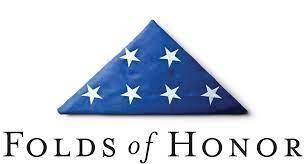 HEADLIINESFROM THE FRONTLINES TO THE HOME FRONTWE HONOR ALL WHO PROTECT OUR FREEDOM AND FAMILIES.  DOWNRANGE OR DOWN THE STREET AMERICA’S HEROES CAN COUNT ON  FOLDS OF HONOR. MEETING SACRIFICE WITH HOPEFOR AMERICA’S FIRST RESPONDER AND MILITARY FAMILIES.YOUR DONATION BECOMES THEIR SCHOLARSHIPS. THOSE WHO PROTECT OUR FREEDOM AND FAMILIES DESERVE OUR UNWAVERING SUPPORTTHEIR COMMON BOND, SACRIFICE.HELP US MEET SACRIFICE WITH HOPE  FOR AMERICA’S FIRST RESPONDER AND  MILITARY FAMILIES. ON OUR WATCH, THOSE WHO PROTECT OUR FREEDOMS AND FAMILIES WILL KNOW THEY ARE NOT FORGOTTEN. BY STANDING WITH THE FOLDS OF HONOR WE WILL MEET SACRIFICE WITH HOPE.COPYLONGSince 2007, Folds of Honor has awarded nearly 44,000 scholarships to families of fallen or disabled U.S. service members. Now, our mission officially expands to include America’s first responders.  This move reflects our purpose to meet sacrifice with hope. When law enforcement officers, firefighters, paramedics and emergency medical technicians are killed or disabled, we will ensure the educational dreams of their spouses and children live on.SHORTSince 2007, Folds of Honor has awarded nearly 44,000 scholarships to families of fallen or disabled U.S. service members. Now, our mission officially expands to include America’s first responders.  Alt:When law enforcement officers, firefighters, paramedics and emergency medical technicians are killed or disabled, Folds of Honor will ensure the educational dreams of their spouses and children live on. 